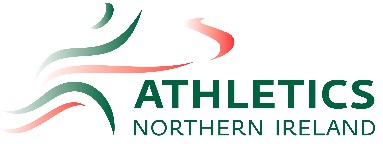 ATHLETICS NORTHERN IRELAND’S VIRTUAL EVENT GUIDELINESRULESAll government guidelines in regard to Social Distancing must be strictly adhered to, any changes to these guidelines will be implemented immediately.Each race organiser must allow at least one week for entrants to complete their virtual competition, in a safe way. Safety & Social DistancingAll participants must be responsible for their own safety and as a minimum should adhere to the following suggestions –Plan your route in advance - Be within easy reach of the participants home – NO DRIVING TO YOUR ROUTERuns MUST be completed solo unless you are living in the same home. Be considerate to other people by keeping a 2m distance at all times when passing.Athletes MUST avoid popular running/walking routes or busy parks.Let someone know when you expect to be back – contact them to check in when you returnAll participants should carry an ICE (In Case of Emergency) card with your name, address, any medical information and an emergency contact number.ResultsRace organisers must ensure entrants are aware of how to submit their results, and where these will be available to view after the virtual event has been completed.Participants Code of Conduct and ExpectationsAll participants are expected to abide by the following code of conduct –Should Government guidelines be changed at any time, they are immediately implemented to any virtual challenges including suspension of activity.The RunConsider the weather conditions, poor weather conditions should be avoided.Runs must be completed on your own (Solo Runs), forming informal groups is not acceptable under Government guidelines and must be avoided at all costsMake someone else aware of the planned route as well as start and finish time of the run and check in with them on returning home.Provide an Emergency Contact number to a third party should the check in time be missed.Have an agreed set of actions should the return check in time be missed.10minute leeway15minute text message20minute phone call25minute call to third party60minute – make contact with someone local who can retrace the route from Finish to StartAlways be considerate to other people and respect social distances guidelines at all times.Carry an In Case of Emergency (ICE) Card detailing your name, address and underlying health conditions and emergency contact phone number.